COMUNICAZIONE INTERNA PER: DS     DSGA     SEGRETERIA    VICEPRESIDENZACHIVASSO, Lì ………………………………      Alle ore …………………    il/la sig./ra          …………………………………………………………Ha lasciato la seguente comunicazione ________________________________________________________________________________________________________________________________________________________________________________________________________________________________________________nominativo leggibile di chi ha preso la comunicazione    ____________________________N.B. per le comunicazioni relative alle assenze dei docenti seguire la disposizione impartita.COMUNICAZIONE INTERNA PER: DS     DSGA     SEGRETERIA    VICEPRESIDENZACHIVASSO, Lì ………………………………      Alle ore …………………    il/la sig./ra          …………………………………………………………Ha lasciato la seguente comunicazione ________________________________________________________________________________________________________________________________________________________________________________________________________________________________________________nominativo leggibile di chi ha preso la comunicazione    ____________________________N.B. per le comunicazioni relative alle assenze dei docenti seguire la disposizione impartita.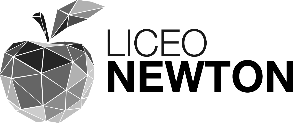 Liceo Classico Scientifico Musicale “Isaac Newton”Mod. U18 Rev.2 del 15.06.2020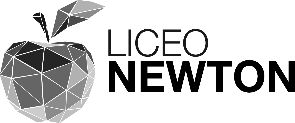 Liceo Classico Scientifico Musicale “Isaac Newton”Mod. U18 Rev.2 del 15.06.2020